Центр социального обслуживания начал свою деятельность в июне 1995 года. Специально для работы центра социального обслуживания населения в 1995 году было построено и сдано в эксплуатацию здание, в котором Центр располагается по сей день. 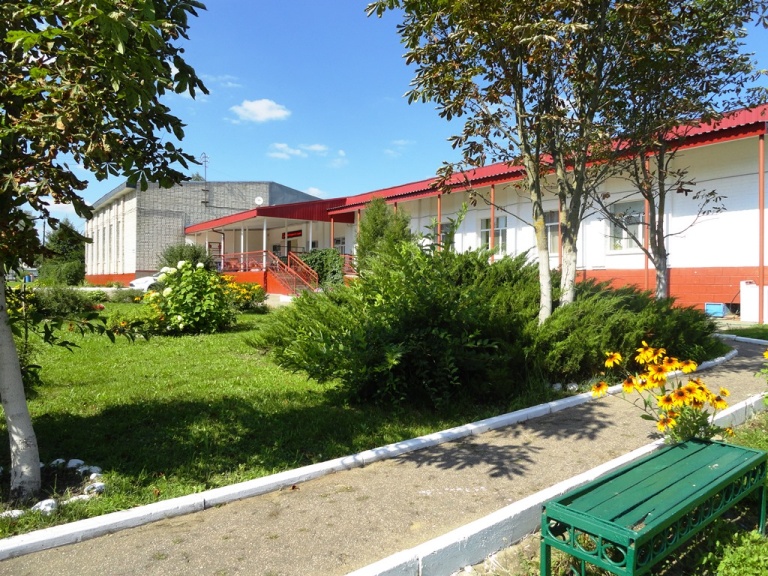 С  1 июля 1998 года Территориальный центр выделен в самостоятельное Муниципальное учреждение «Центр социального обслуживания граждан пожилого возраста и инвалидов».С  30 декабря 2004 года Муниципальное учреждение переименовано в смоленское областное государственное учреждение «Рославльский комплексный центр социального обслуживания населения».С  1 января 2011 года смоленское областное государственное учреждение «Рославльский комплексный центр социального обслуживания населения» переименовано в связи с изменением типа учреждения в смоленское областное государственное автономное учреждение «Рославльский комплексный центр социального обслуживания населения».С  8 декабря 2017 года смоленское областное государственное автономное учреждение «Рославльский комплексный центр социального обслуживания населения» переименовано в связи с изменением типа учреждения в смоленское областное государственное бюджетное учреждение «Рославльский комплексный центр социального обслуживания населения».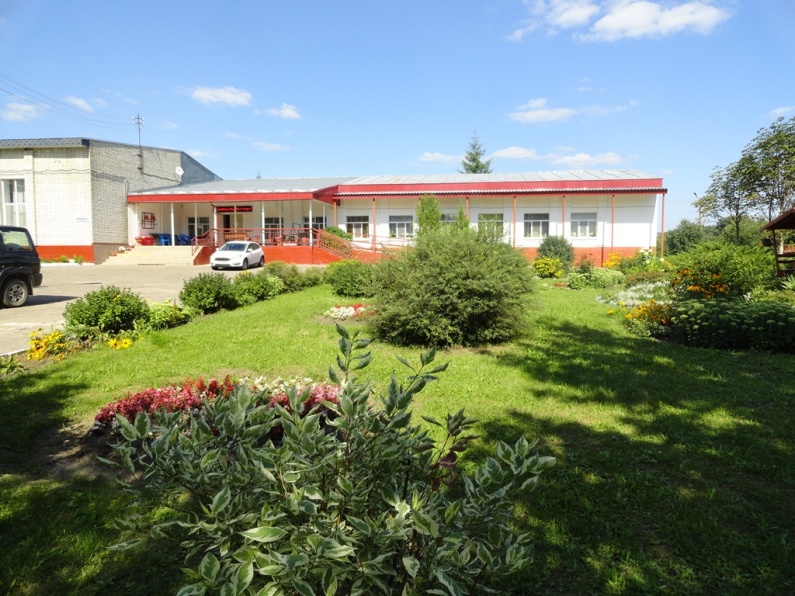 Целью деятельности Центра является удовлетворение потребностей граждан пожилого возраста (женщин старше 55 лет, мужчин старше 60 лет) и инвалидов, а также семей и отдельных граждан, нуждающихся в социальном обслуживании, социальных услугах.Для достижения указанной цели Учреждение предоставляет следующие виды услуг:1.   Предоставление социального обслуживания в форме на дому. Социальные услуги получают 670 человек.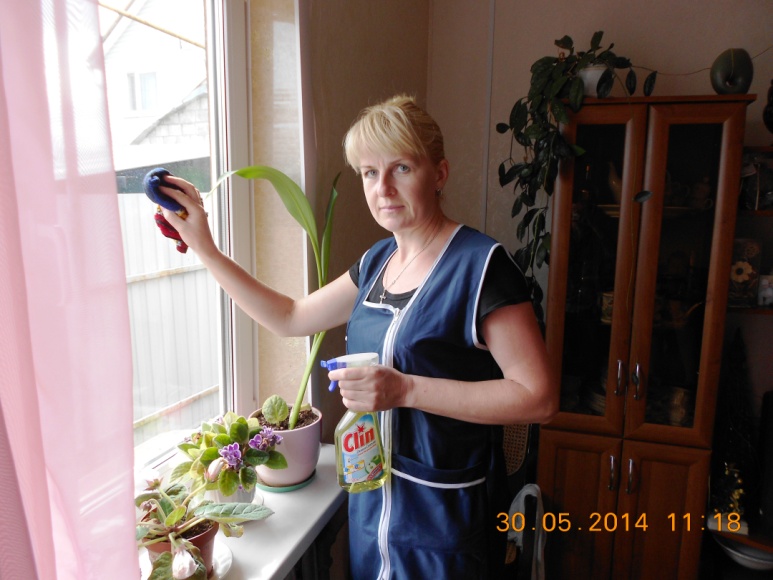 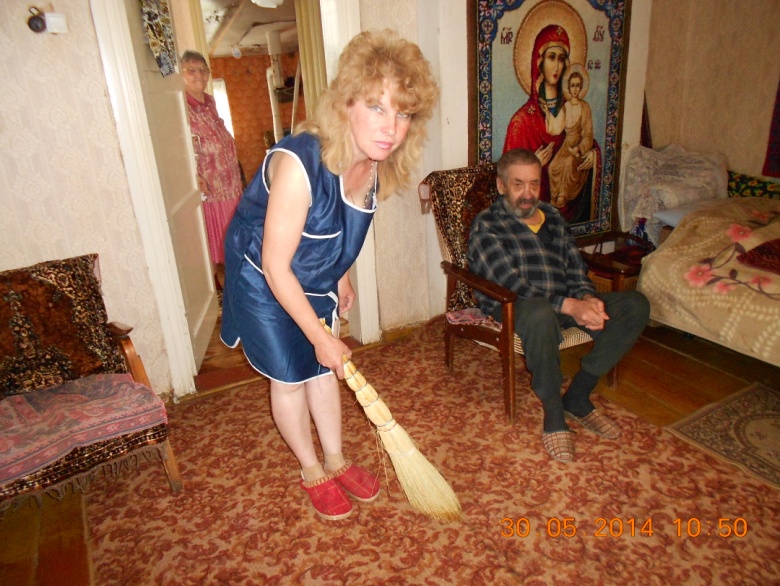 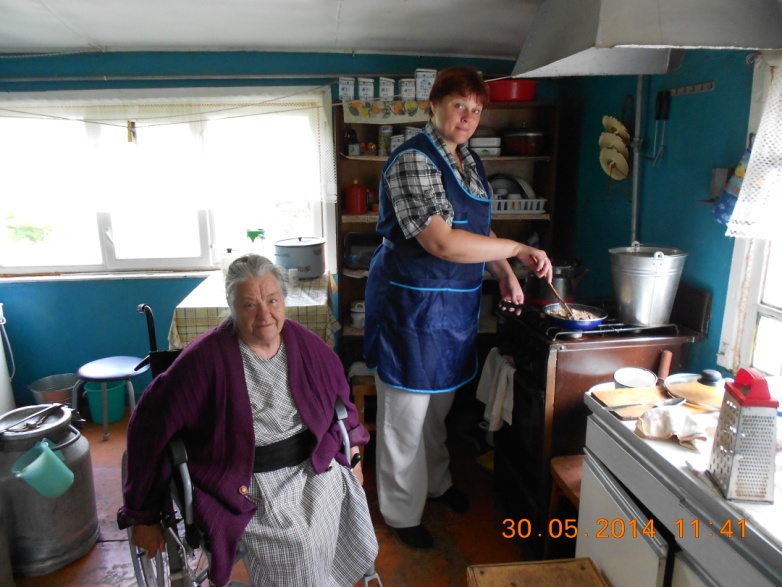 2.  Предоставление социального обслуживания в стационарной форме. Социальные услуги получают 23 человека.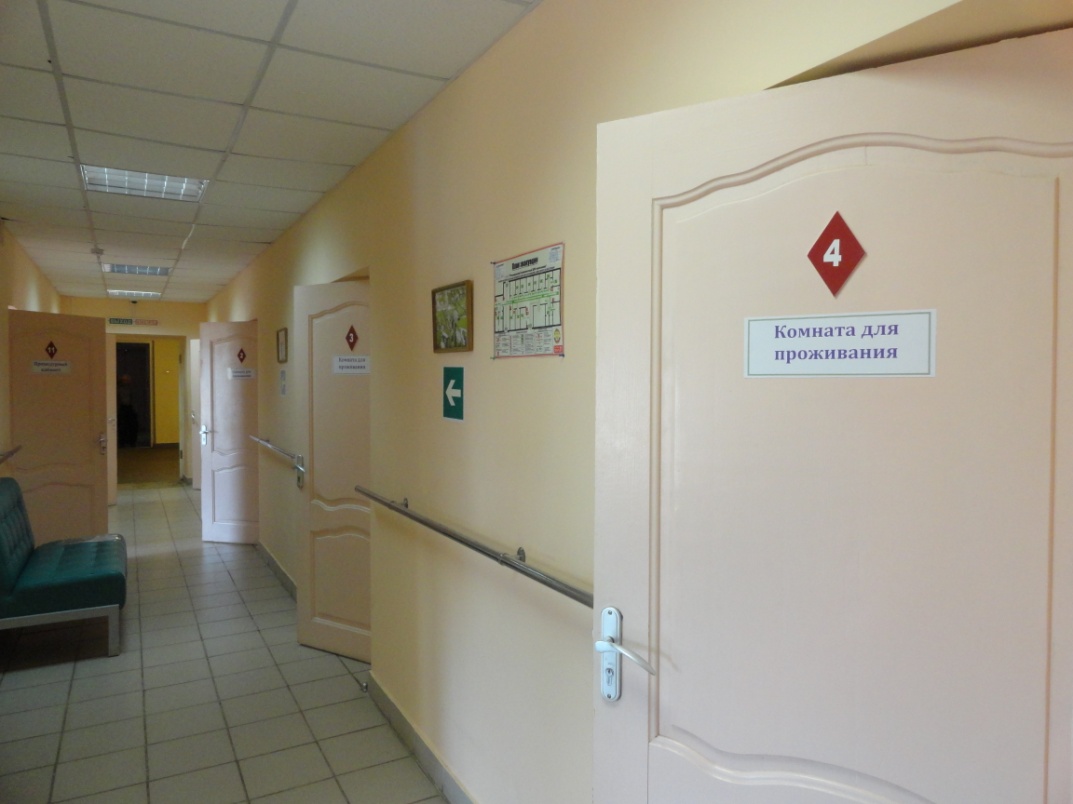 Для размещения получателей социальных услуг предоставляются благоустроенные жилые помещения. В комнатах размещение осуществляется с учетом пола, возраста, состояния здоровья, физической, психической и психологической совместимости.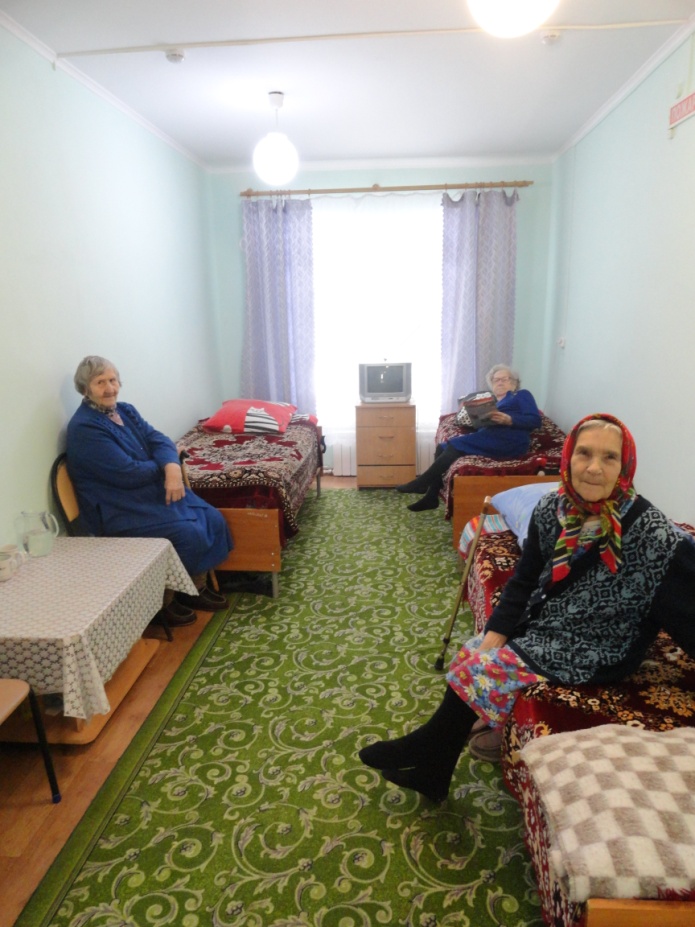 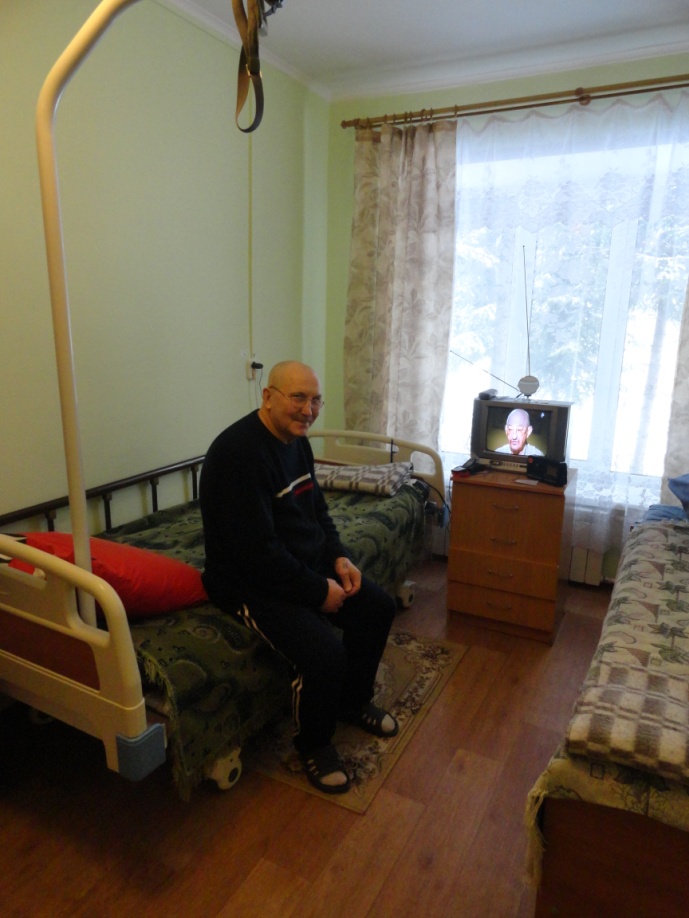 Получатели социальных услуг обеспечены мягким инвентарем, одеждой, обувью, нательным и постельным бельем.Проживающим гражданам предоставляется регулярное разнообразное питание, пища приготовлена из доброкачественных продуктов. В учреждении имеется уютная столовая для приема пищи, которая способна разместить 25 человек.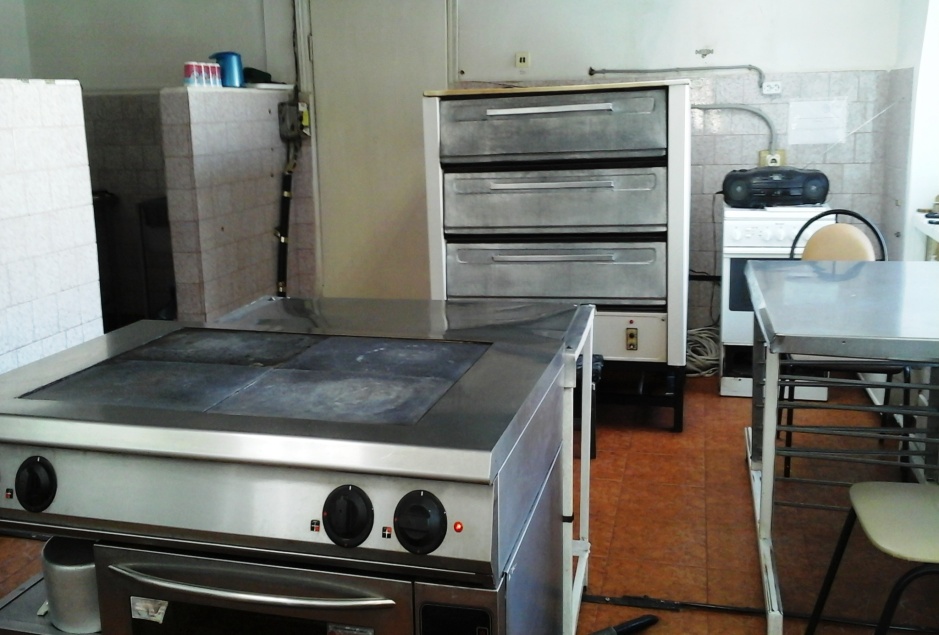 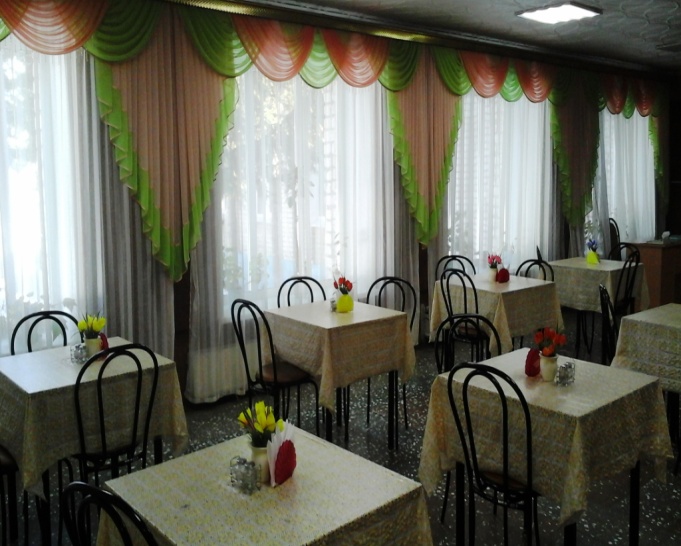 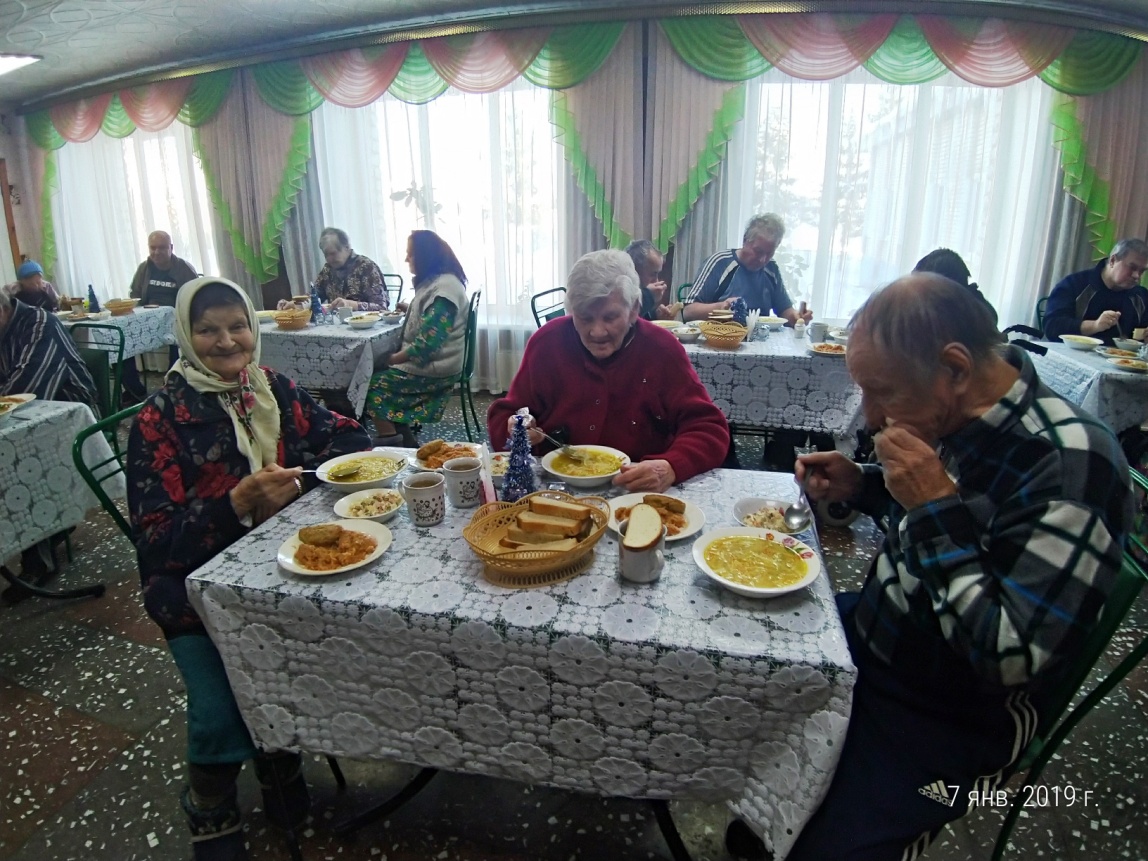 В учреждении имеется своя прачечная для стирки и сушки белья получателей социальных услуг отделения стационарного социального обслуживания.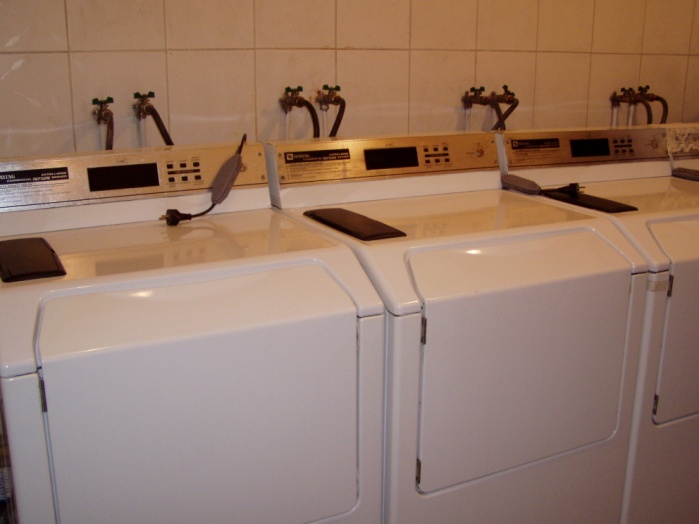 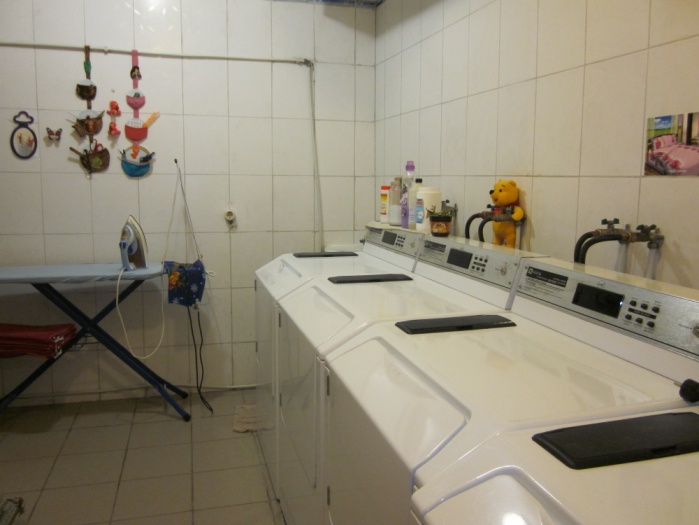 Для поддержания здоровья получателей социальных услуг имеются следующие  кабинеты:- процедурный кабинет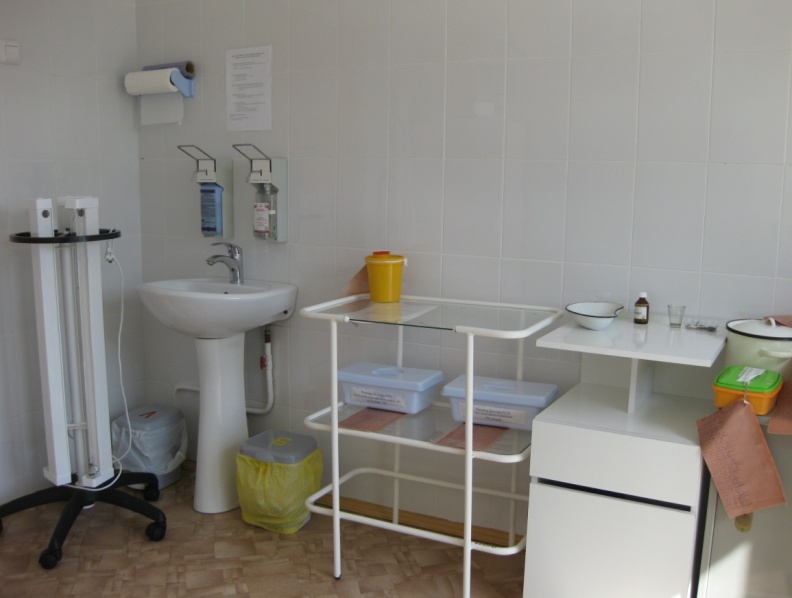 - кабинет массажа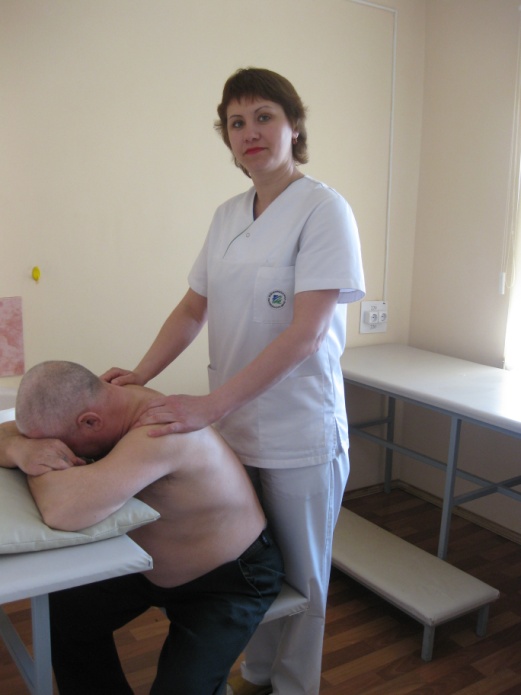 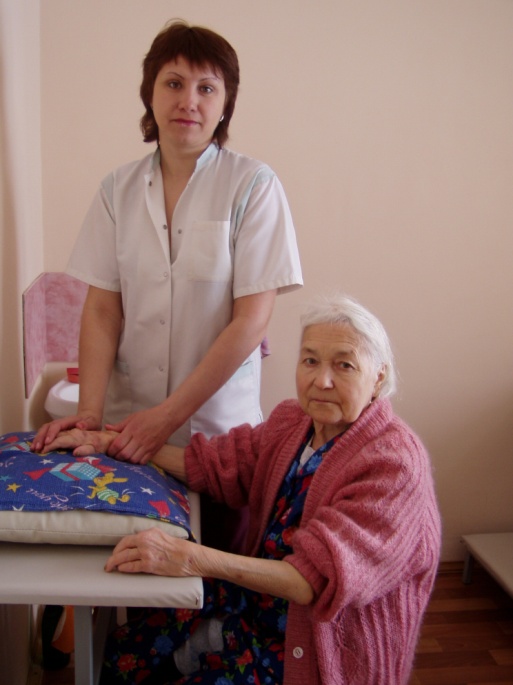 - кабинет механомассажа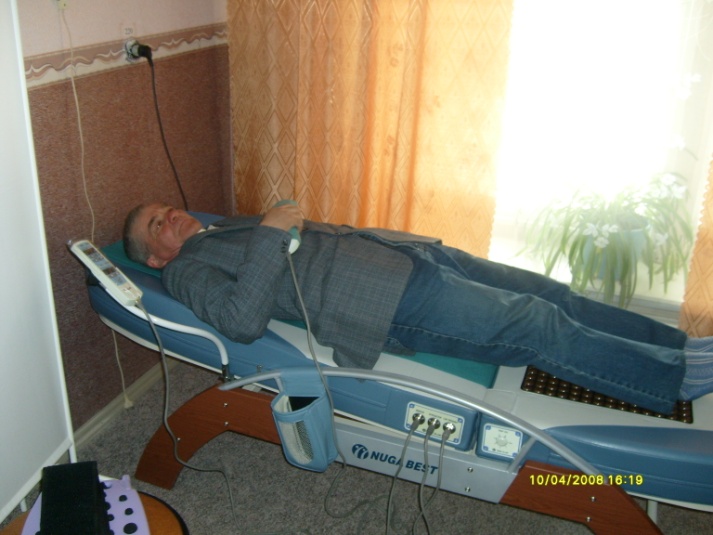 - кабинет оздоровительной физкультуры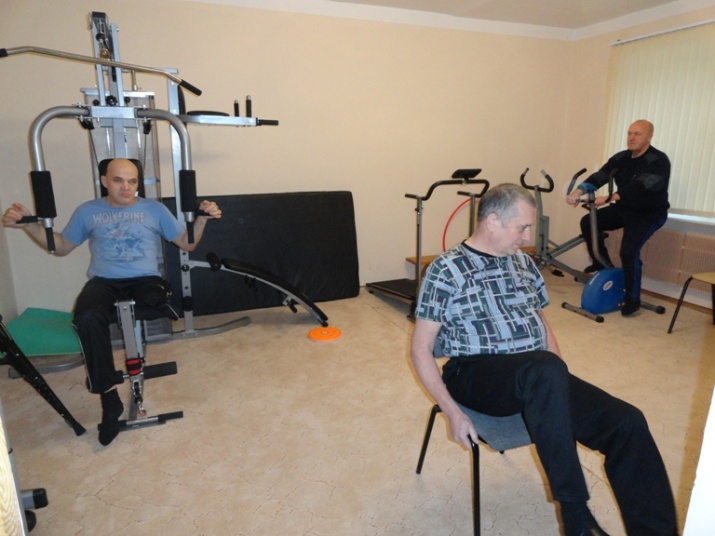 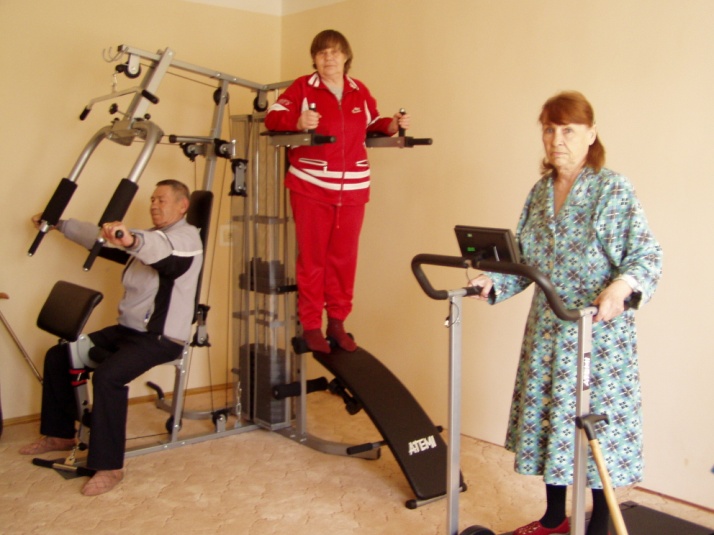 - кабинет физиотерапии 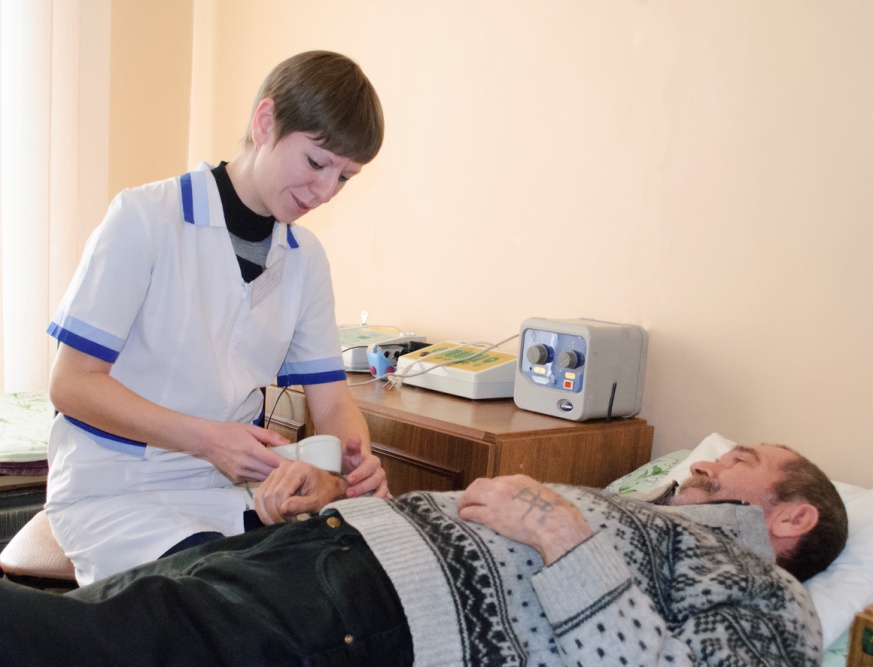 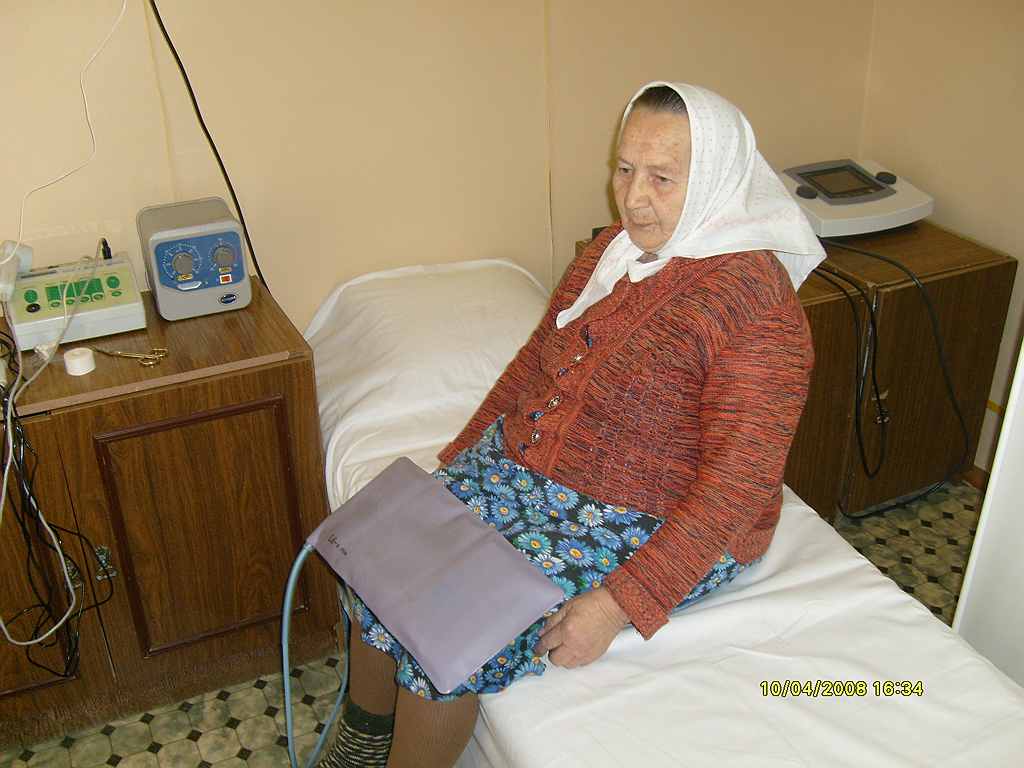 - кабинет психологической разгрузки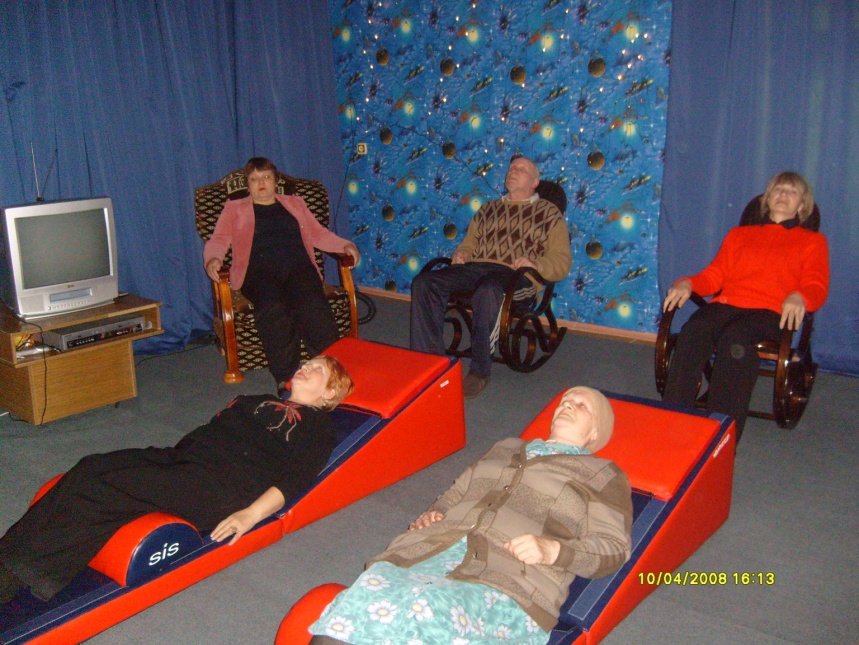 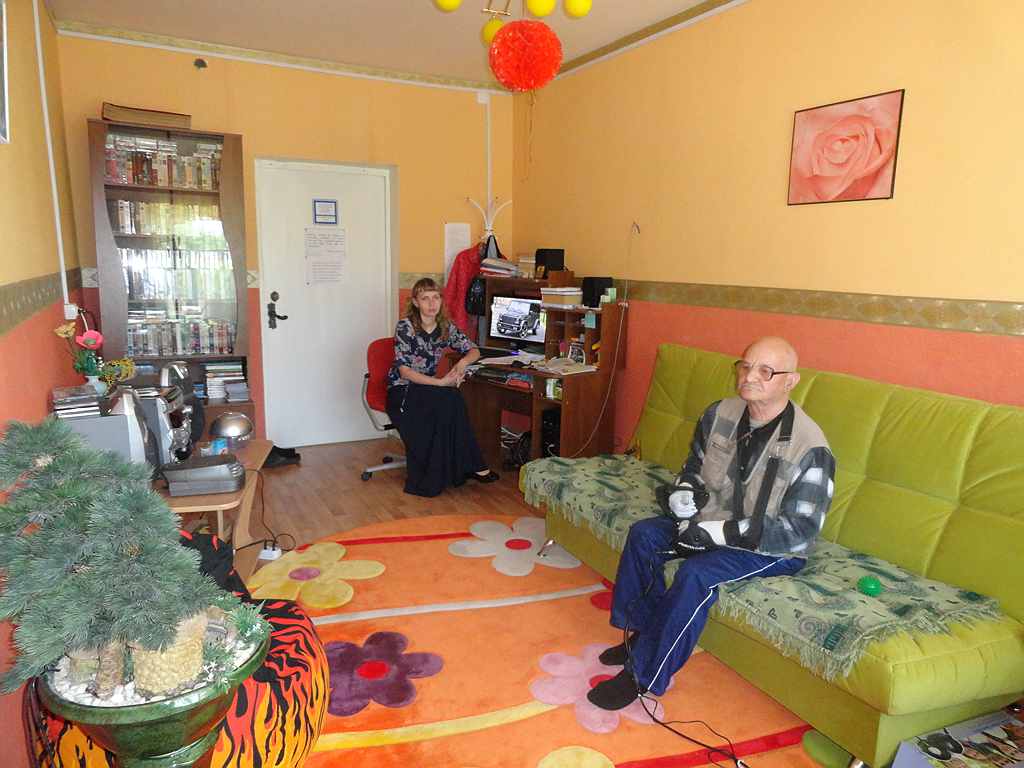 В учреждении имеется своя библиотека, можно поиграть в теннис, бильярд, новус, шашки и шахматы.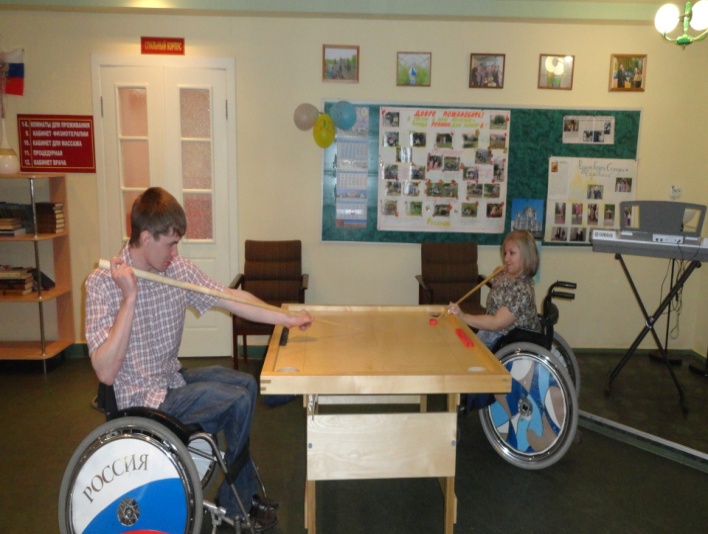 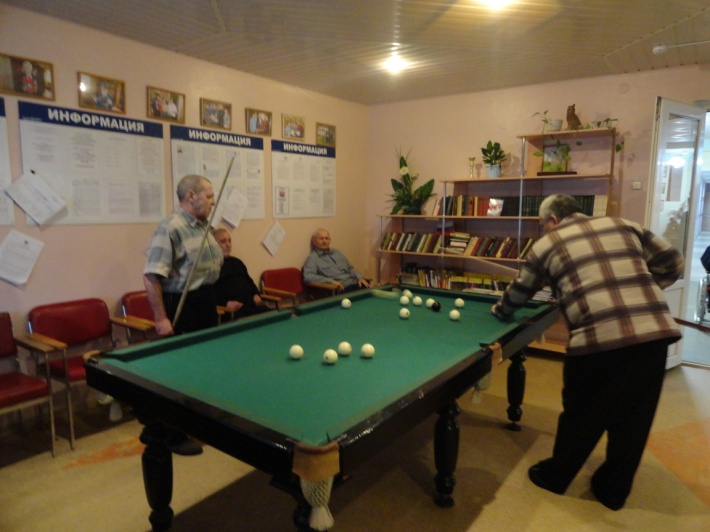 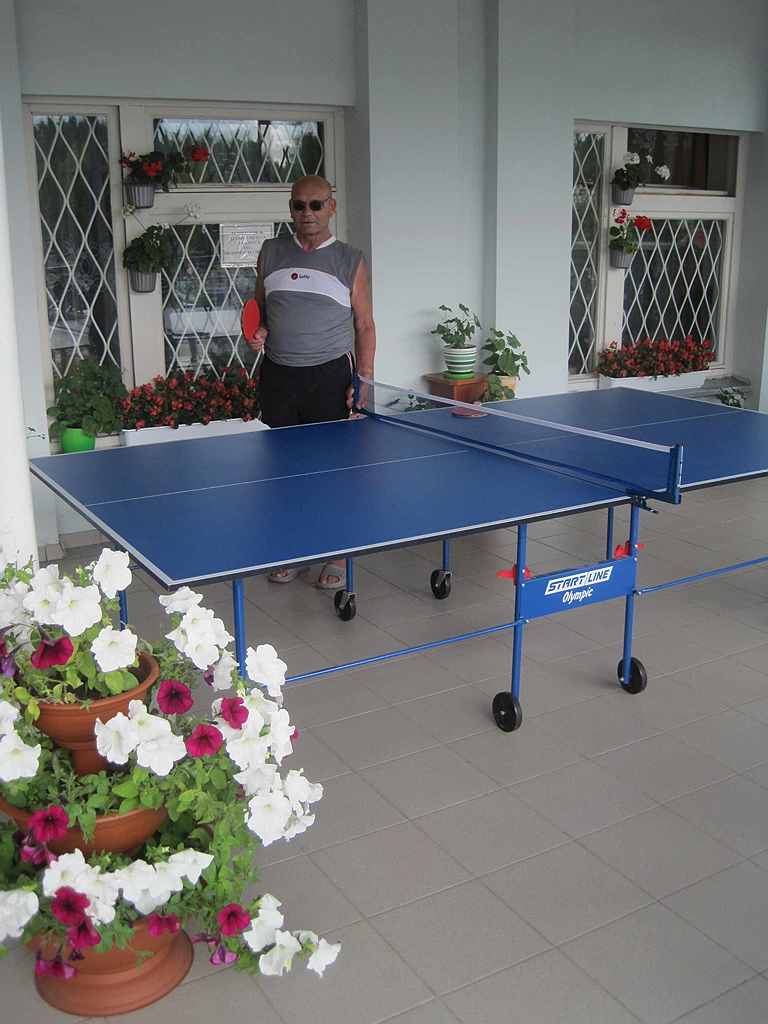 Учреждение оборудовано помещениями для отдыха, имеется актовый зал на 100 мест для проведения культурно-досуговых мероприятий.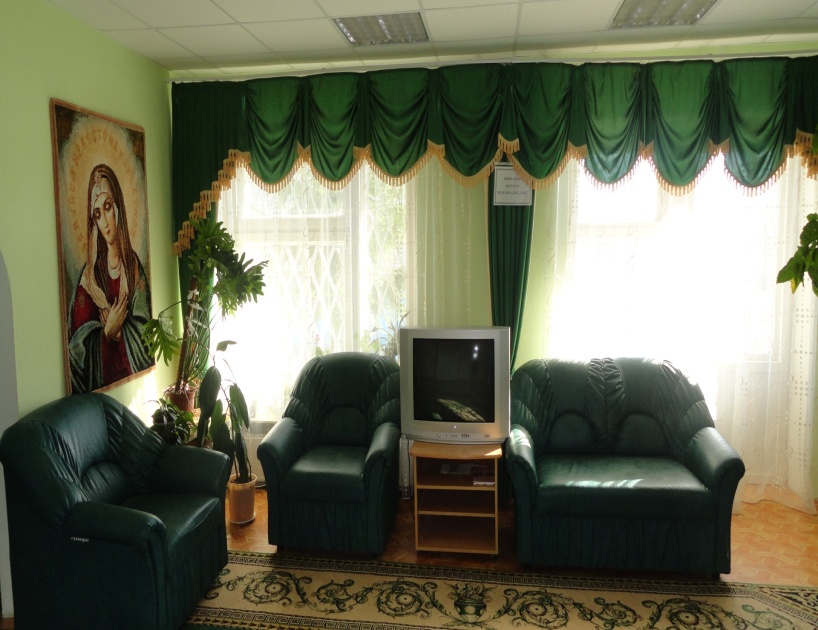 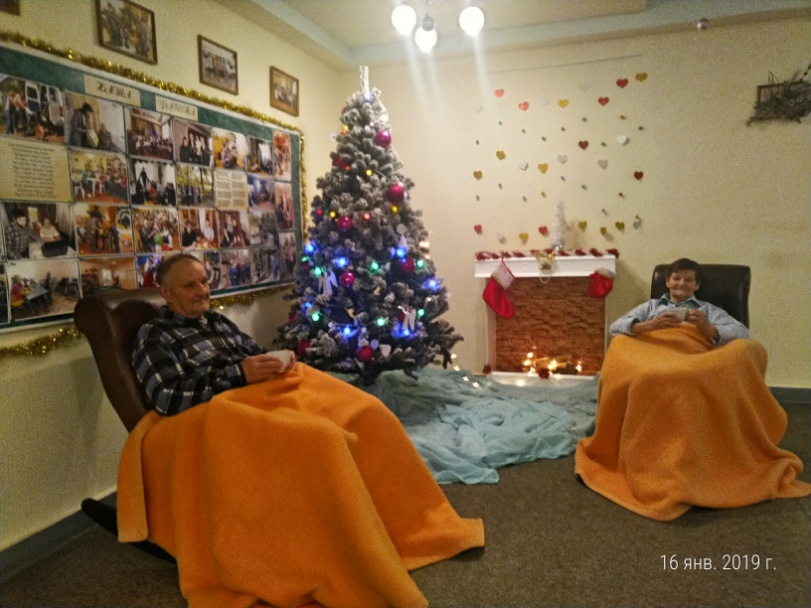 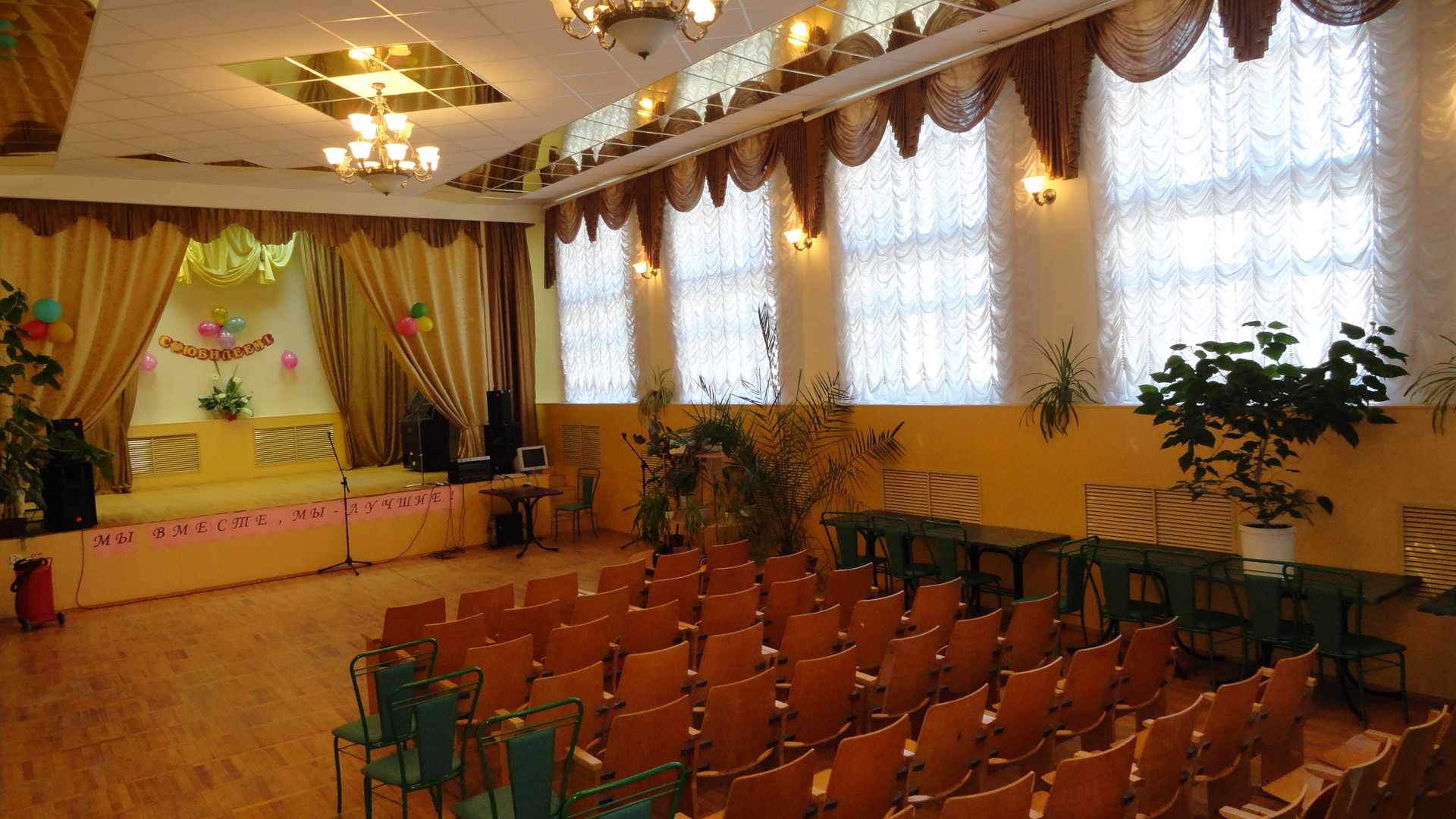 Для проведении божественных литургий в православные праздники имеется молельная комната.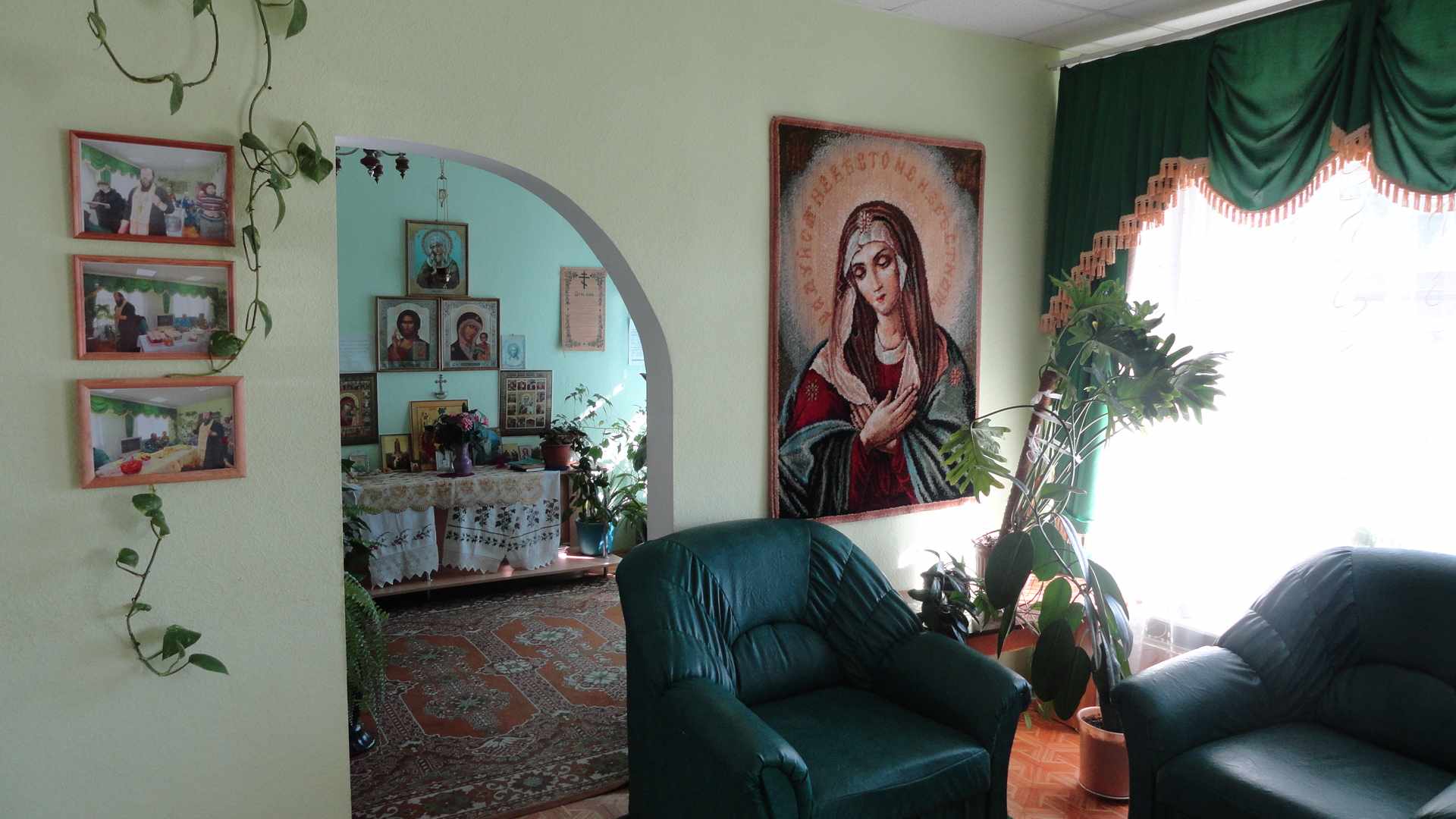 Большим спросом среди получателей социальных услуг пользуются кислородные коктейли.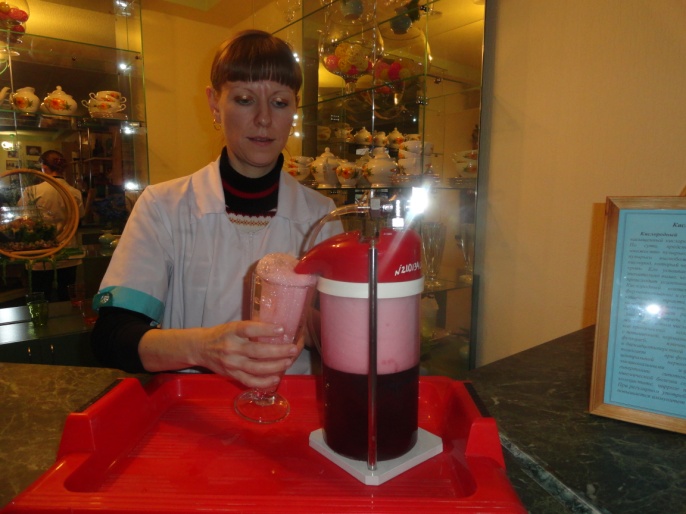 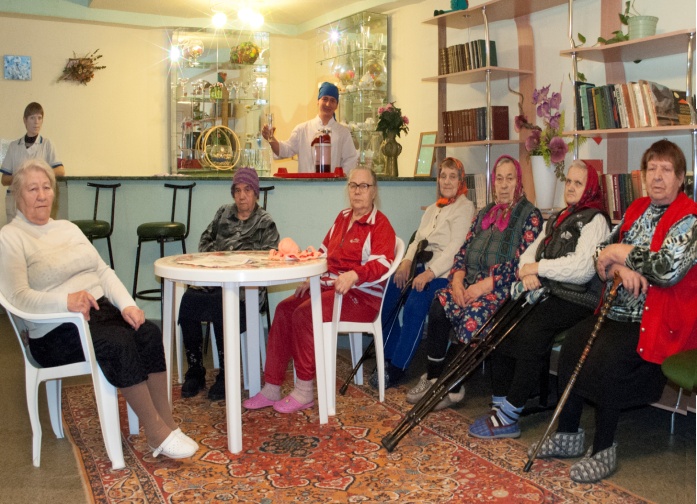 Заслуженной популярностью среди проживающих пользуется скандинавская ходьба и терренкур.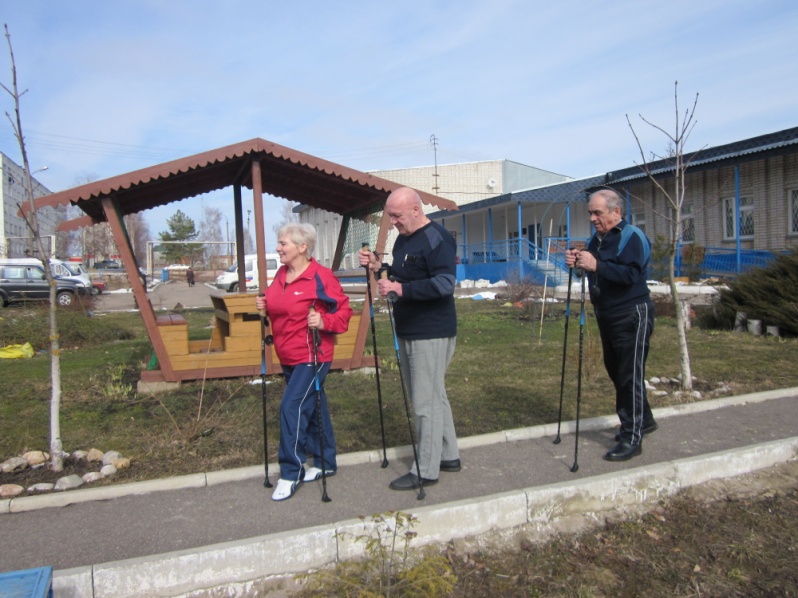 В учреждении работает «Школа социальной адаптации и ухода» для проживающих граждан, членов их семей, а также социальных работников.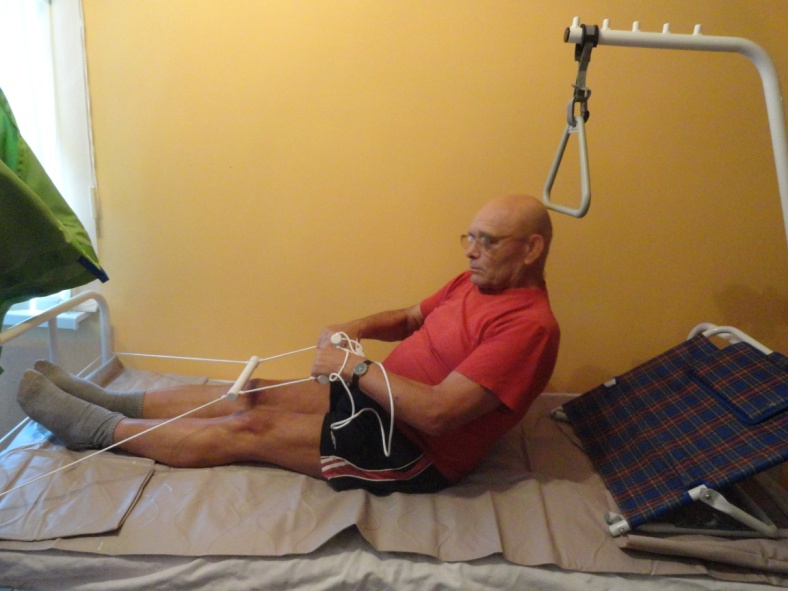 В учреждении изготовлены входные пандусы, поручни, оборудованы места общего пользования (санузлы, коридоры), помещения снабжены расширенными дверными проемами, информационными табличками с рельефно-точечным шрифтом Брайля. 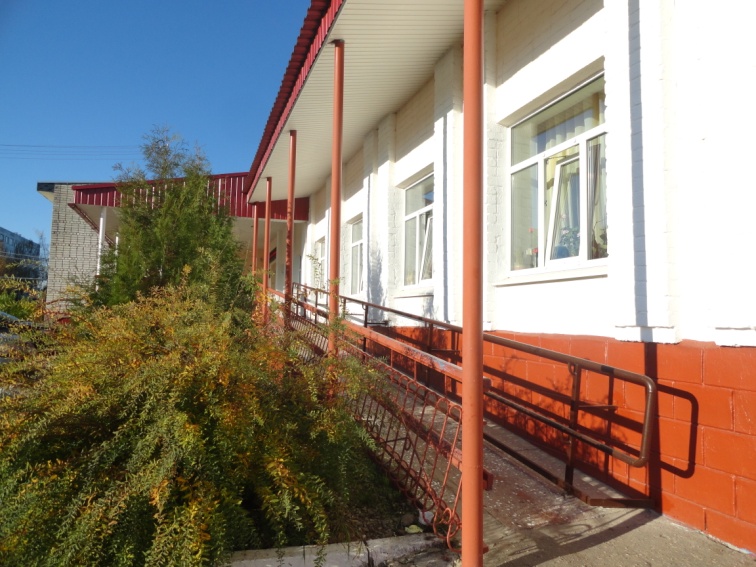 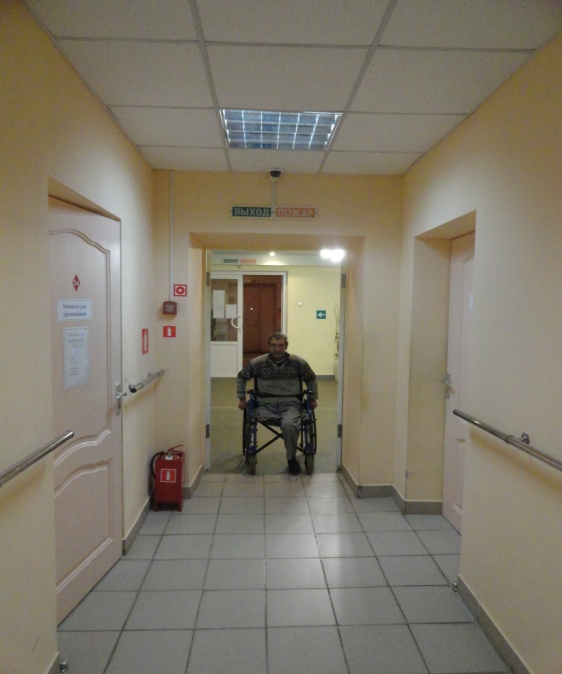 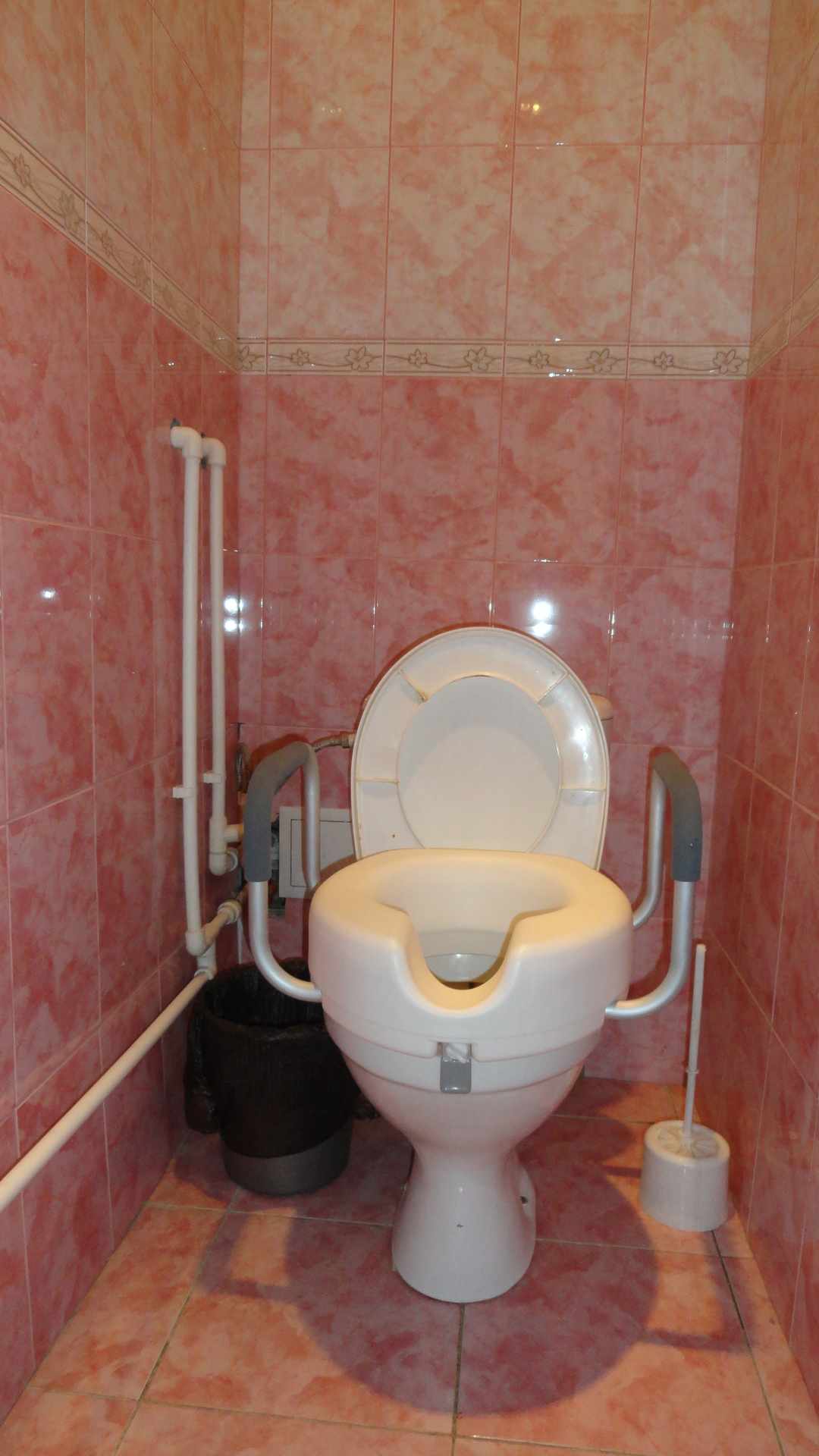 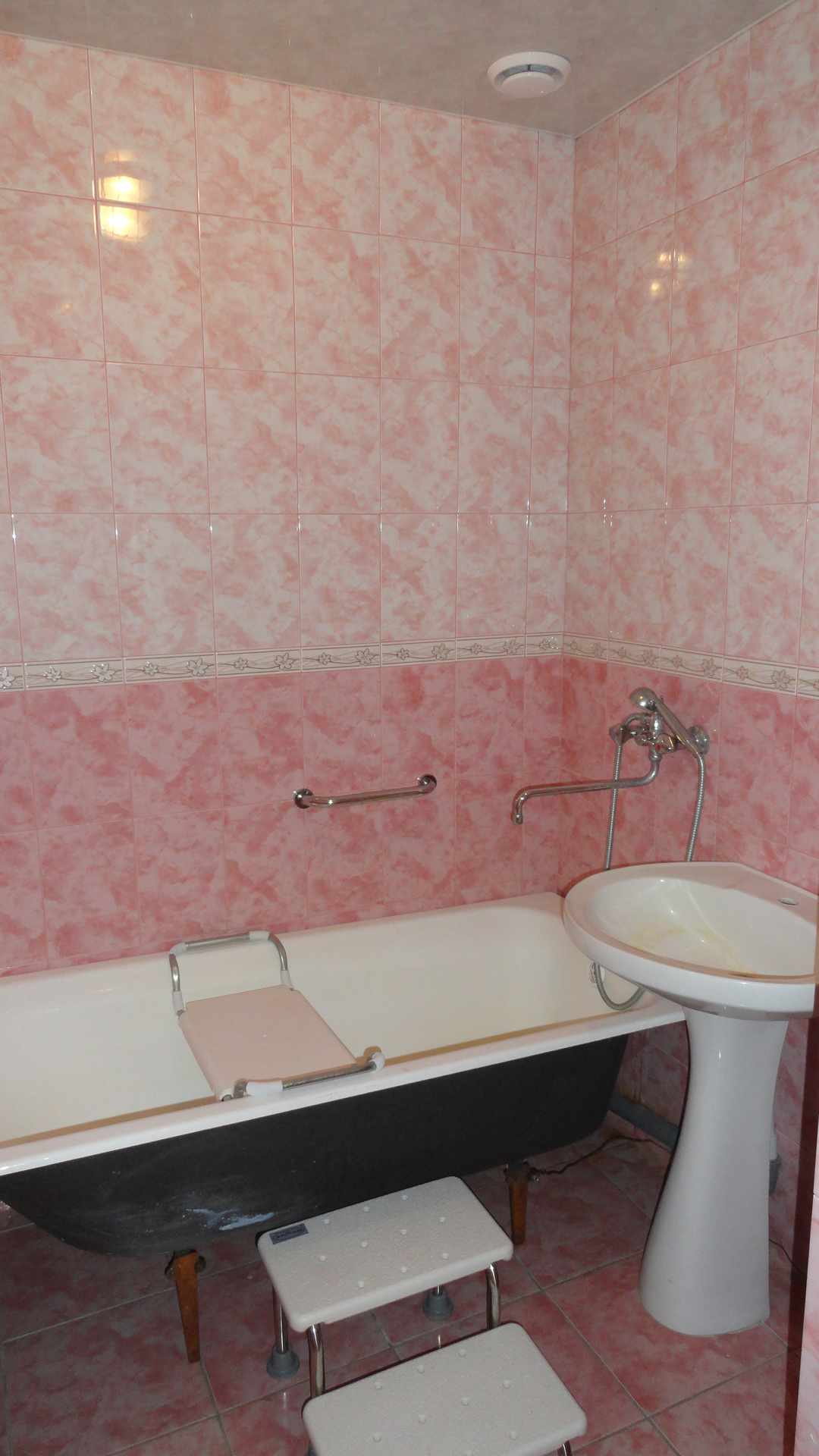 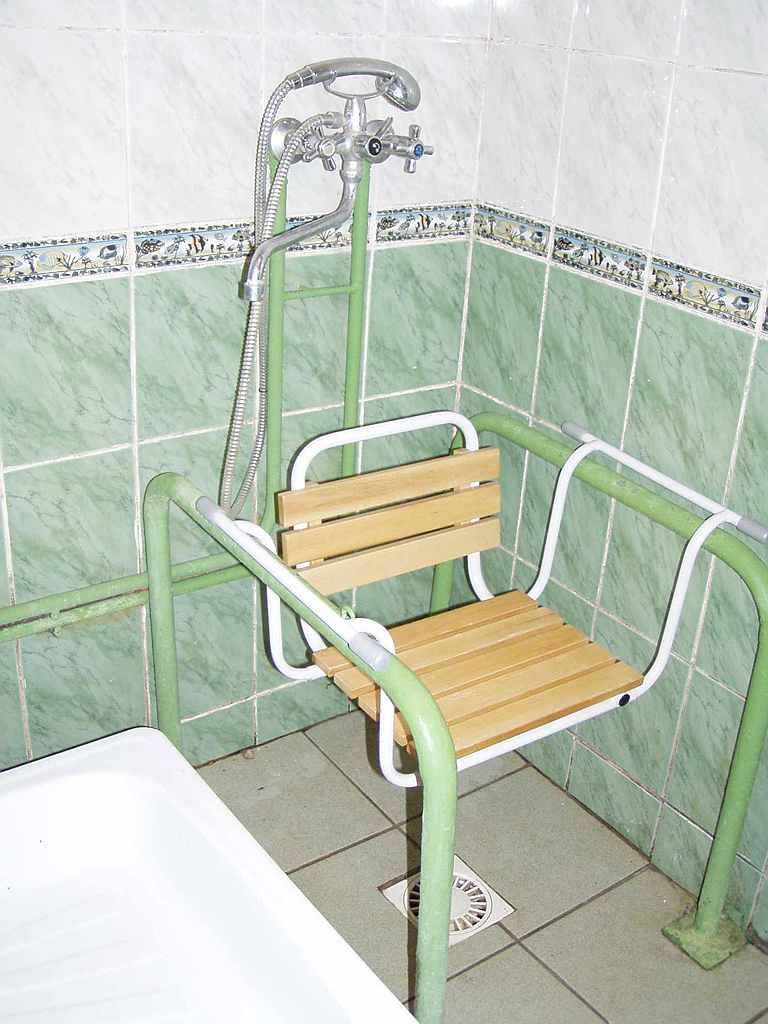 Получателям социальных услуг с учетом их индивидуальной нуждаемости в целях оказания неотложной помощи предоставляются срочные социальные услуги:·  обеспечение бесплатным горячим питанием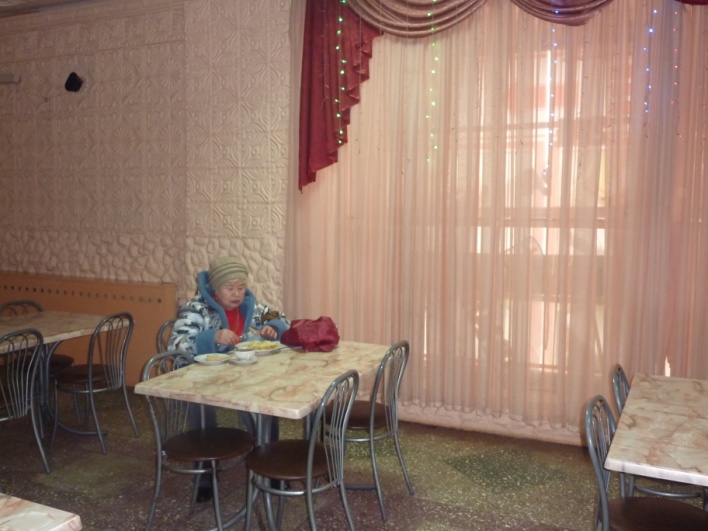 ·  обеспечение одежной, обувью и другими предметами первой необходимости.В современном мире у людей старшего поколения появляются новые социальные потребности, что обуславливает необходимость внедрения инноваций в сферу социального обслуживания, как ведущего инструмента повышения качества их жизни. Сегодня в Учреждении внедрены следующие технологии социального обслуживания:1.    Социальная парикмахерская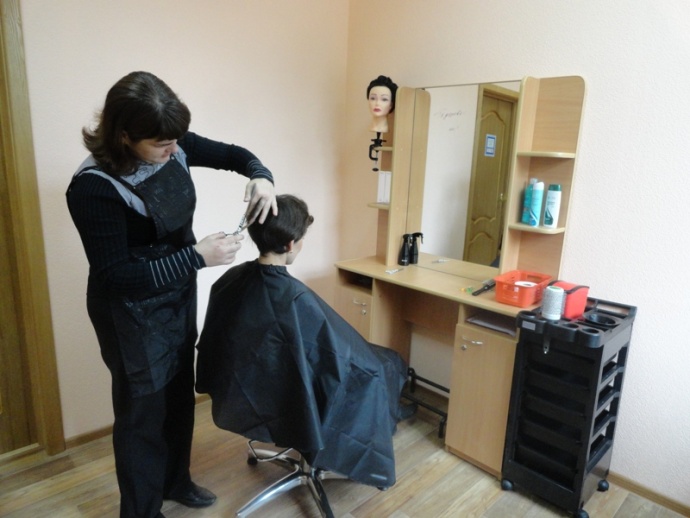 2.    Услуги сиделки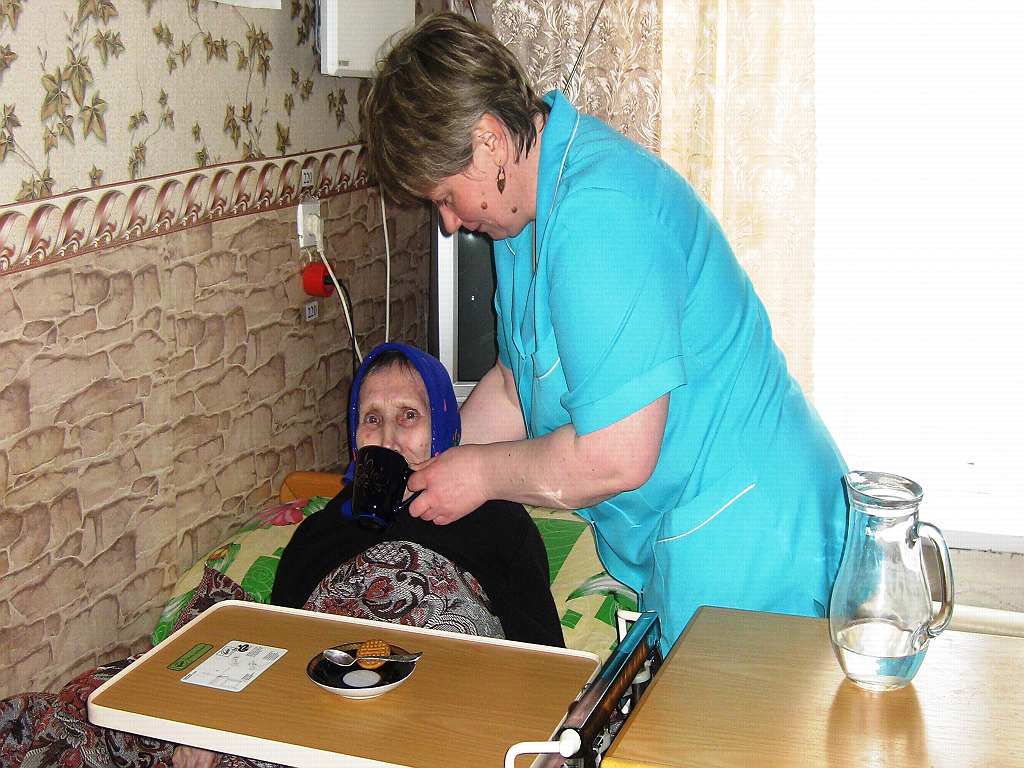 3.    Приемная семья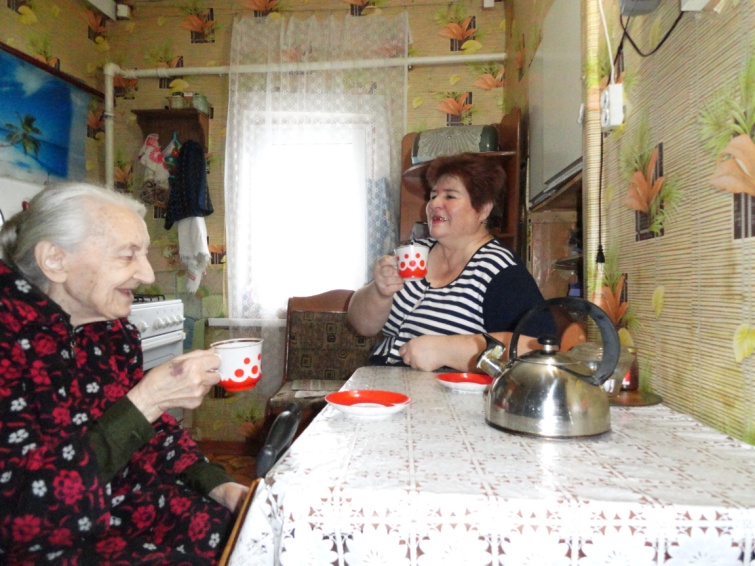 4.    Санаторий на дому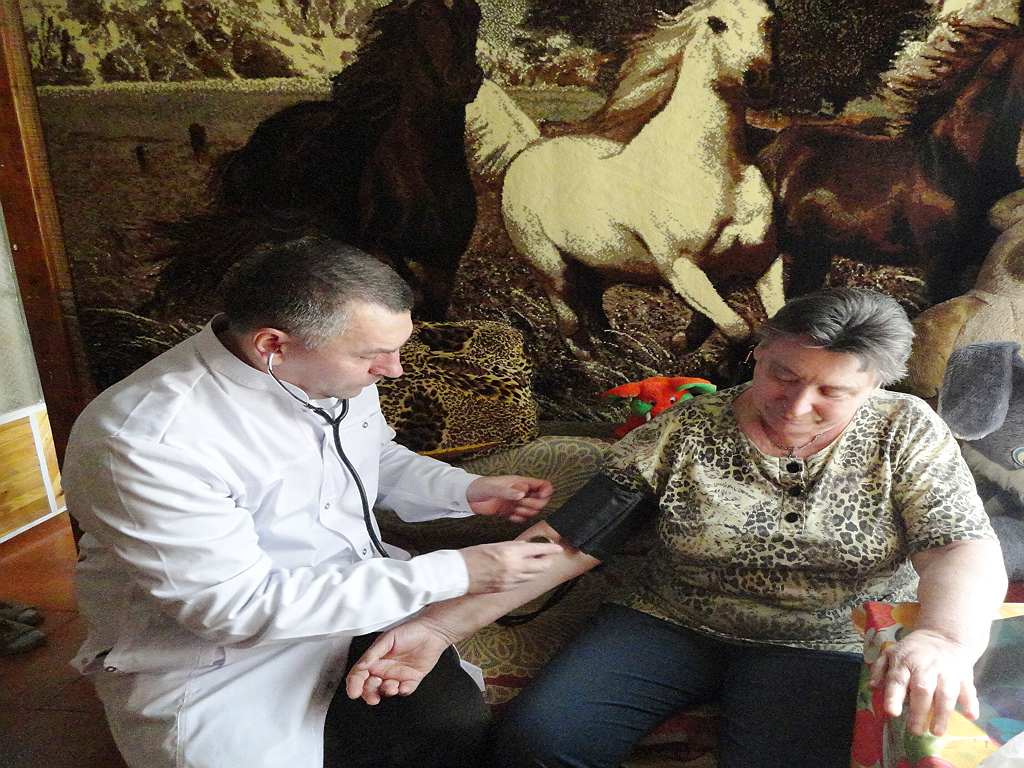 5.    Компьютерный класс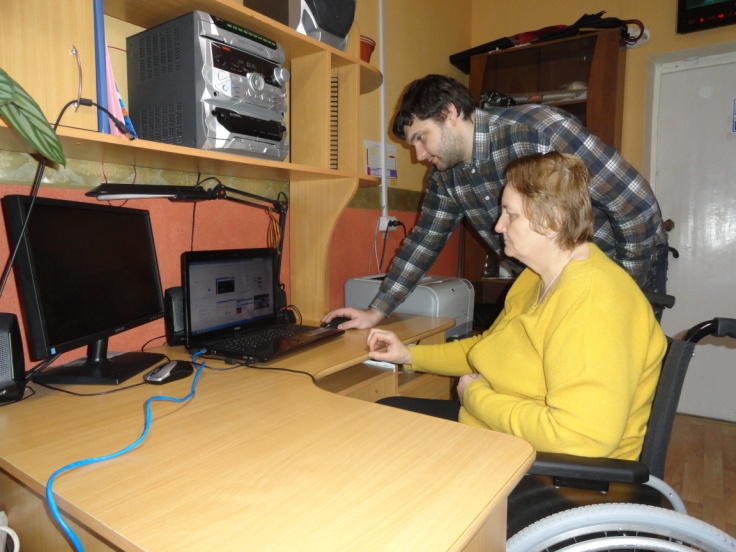 6.    С компьютером на ты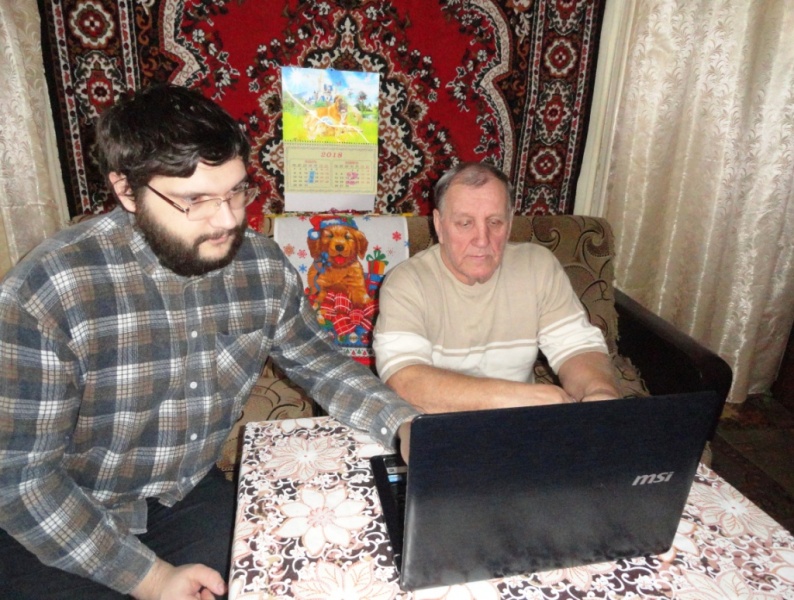 7.  Участковая социальная служба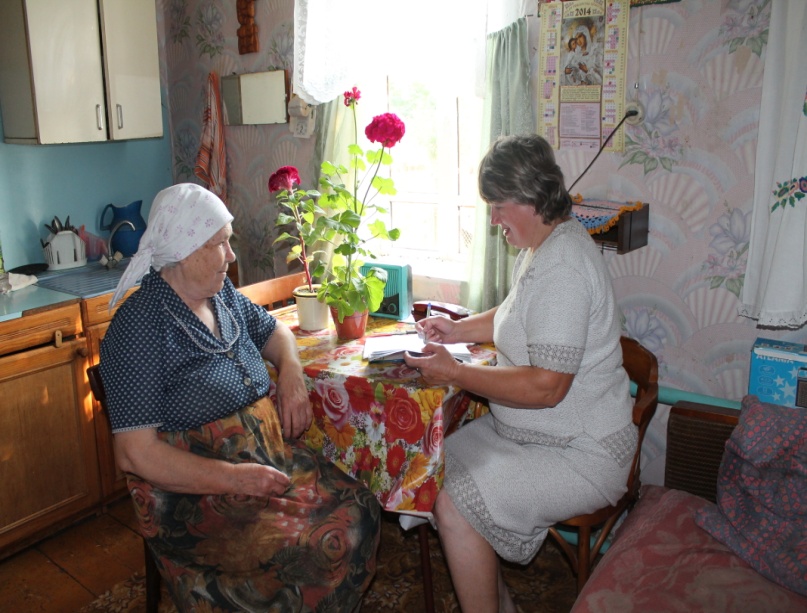 10.  Бесплатные юридические консультации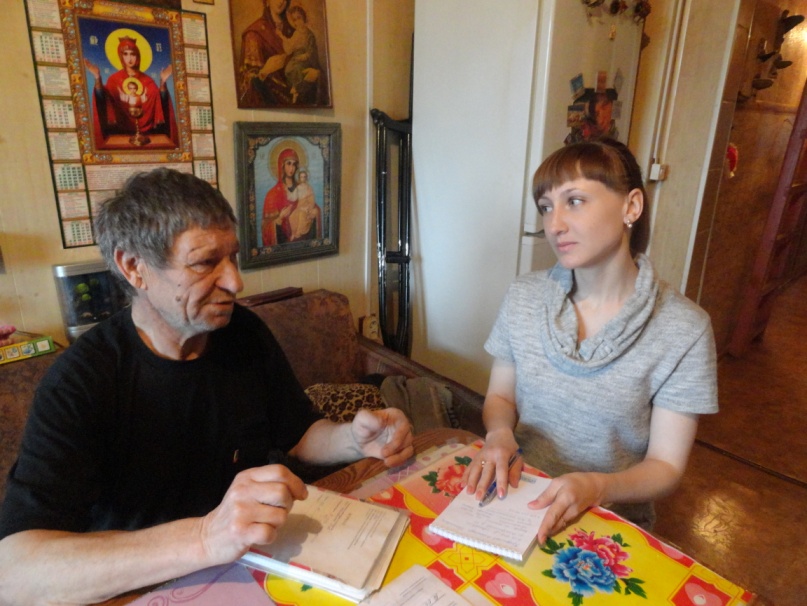 11.  Мобильный парикмахер12.  Социальный пункт проката.